Important Payroll Information Reminder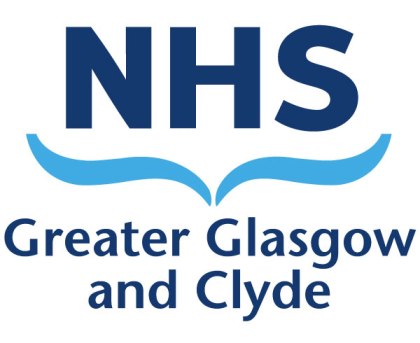 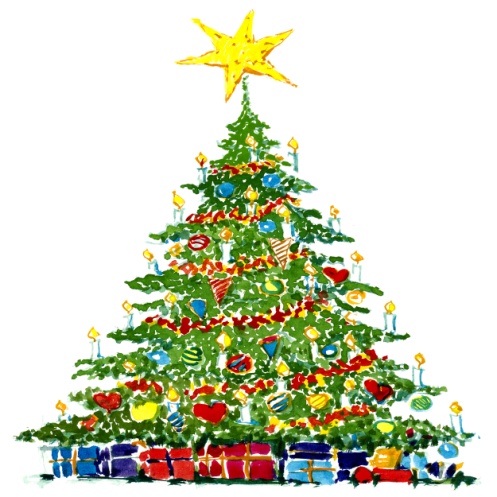 Festive Pay ArrangementsWest of Scotland Regional, NHSGGC Medical Staff BankThis briefing note contains important information regarding changes to the payroll cut off dates for the authorising of Medical Staff Bank shifts on the BankStaff system, and payment dates over the Christmas and New Year period for 2020/21.Changes to Medical Bank Shift Pay ArrangementsMedicalStaffBank@ggc.scot.nhs.uk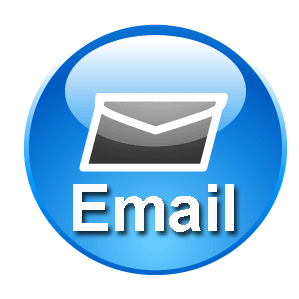 : 0141 278 2671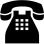 Date Shift Worked Timesheets MUST be authorised/finalised by:Date PaidFri 11th Dec – Wed 16th Dec 200900  on Thursday 17th Dec 20Thursday24th Dec 20Thurs 17th Dec  - Mon 21st  Dec 200900 on Tuesday 22nd Dec 20Thursday31st  Dec 20Tues 22nd Dec  – Mon 28th Dec 20 0900 on Tuesday 29th Dec 20Friday8th Jan 21